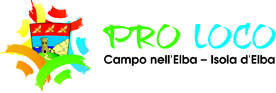 Piazza Granatieri di Sardegna, n.200 - 57034 Marina di Campo (LI)Telefax. 0565/976792 - C.F: e P. IVA 01710980499Email: info@prolococamponellelba.it - www.proloco-camponell’elba.itCampo nell’Elba, 20/07/2022						Egr. Sig. Sindaco del Comune 									di Campo Nell’Elba 									Dott. Arch. Davide Montauti									All’assessore agli eventi									Dott.ssa Chiara Paolini 									Piazza Dante Alighieri N.1 									57034 Marina di Campo (LI)Come da accordi intercorsi chiediamo un contributo di € 540,00 per le spese Siae da sostenere per l’esibizione del Dj Andrea Mazzali in Piazza da Verrazzano per le date del 25/7, 02/08 e 18/08.Rimaniamo a disposizione e porgiamo cordiali saluti. 									        Il Presidente  									        Carlo Orlandini 